Ecole Maternelle Pfoeller, 17 rue de la Zorn, 67300 Schiltigheim- tél. : 03.88.33.63.70SAC A ALBUM BILDERBUCHTASCHEAujourd'hui, votre enfant a emprunté le « sac à album » :LE BOUTON DE LA SORCIEREHeute nimmt Ihr Kind die « Bilderbuchtasche »:DIE HEXE HAT EINEN PICKELnach Hause mit.Ce livre a été lu et travaillé en classe.Votre enfant connaît déjà l’histoire.Die Kinder kennen schon die Geschichte, denn sie ist in der Schule gelesen und studiert worden.Contenu précis de ce sac :l’album : « Le bouton de la sorcière » de Rosalinde Bonnet aux éditions Nathanune pochette plastique contenant la traduction du texte de l’histoire dans la langue allemandun CD avec l’enregistrement de l’histoire en français et dans la langue allemandun petit jeu à pratiquer en famille : les personnages de l’histoire + jetons-boutons rouges à placer à l’endroit où ils apparaissent sur le personnageun imagier pour apprendre à nommer les personnages et les parties du corpsWas ist genau in der Tasche?das Bilderbuch: « Die Hexe hat einen Pickel» von Rosalinde Bonnet - « Nathan » Verlageine Plastikhülle mit der deutschen Übersetzungeine CD-Aufnahme der Geschichte  auf Französisch und auf Deutschein kleines Familienspiel : die Personen der Geschichte + Chips (rote Pickel)Sie sollen die roten Pickel hinlegen, wo sie auf die Personen herauskommen.ein Bildwörterbuch, um die Personen und die Körperteile zu lernen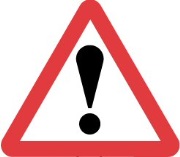 Vous empruntez ce sac pour une soirée ou un week-end à la maison.Merci de prendre soin de tout le contenu du sac…Pour permettre à ce « sac à album » de circuler parmi tous les enfants qui le souhaitent, merci de le rapporter dès le matin d’école suivant, en vérifiant qu’il soit bien complet.Sie können diese Tasche am Abend oder am Wochenende nach Hause mitnehmen.Bitte achten Sie auf das gesamte Material…Achten Sie auch darauf, dass die Tasche vollständig ist, bevor Sie sie am nächsten Morgen in die Schule zurückbringen.Vielen Dank!